2019-2020 EĞİTİM ÖĞRETİM YILI 2. DÖNEM MATEMATİK YAZILI SINAVI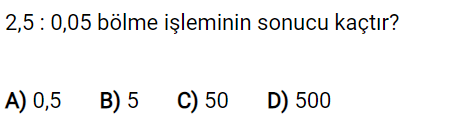 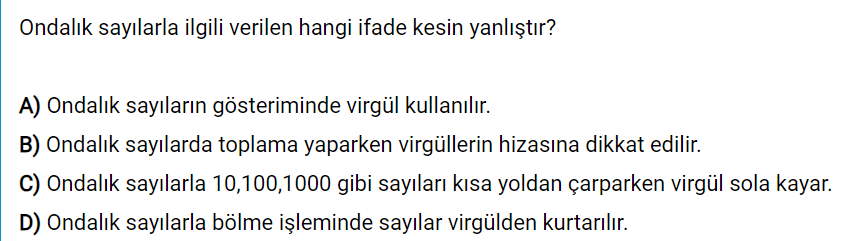 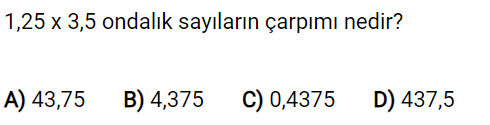 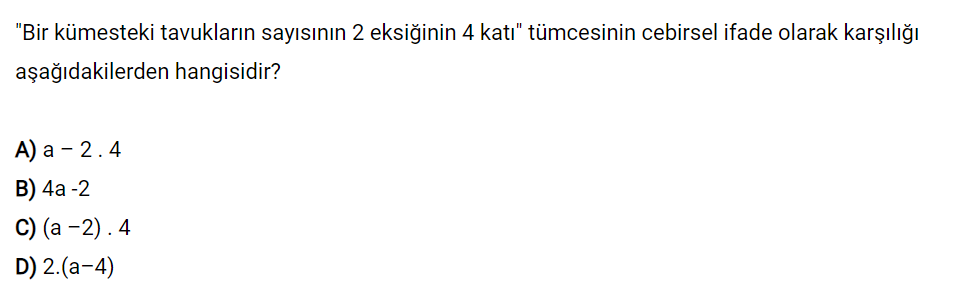 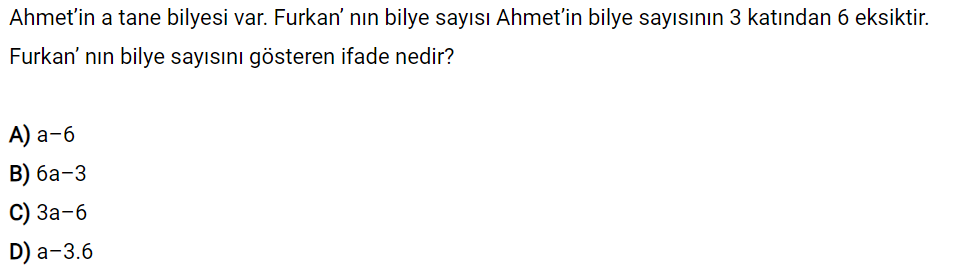 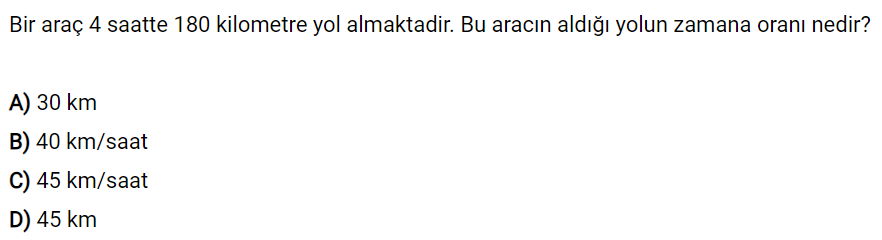 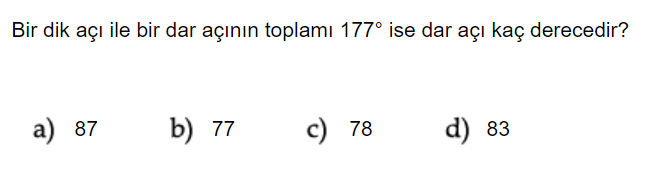 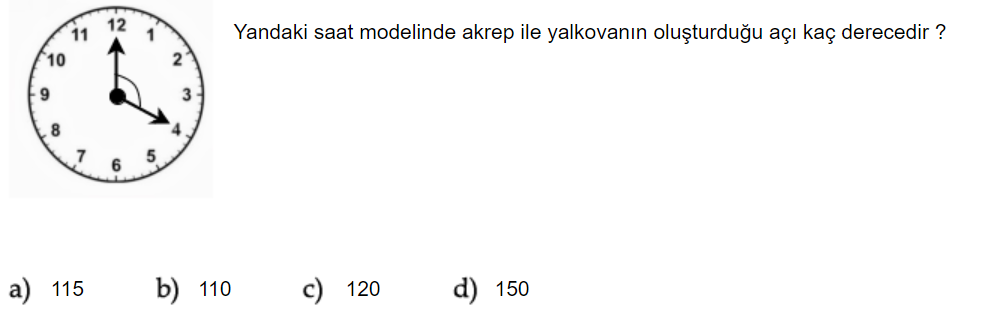 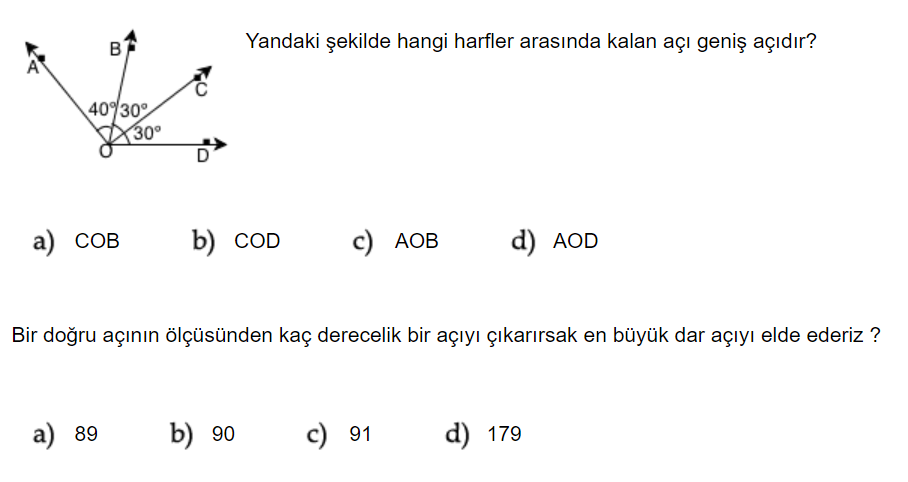 	Her soru eşit ve 10 puandır.                                                                                                                              BAŞARILAR DİLERİM. 